Goal Alignment FY__ Goal 1ObjectiveAccountableEmployee’s Name HereActions/TacticsDeliverableFY__ Goal 2ObjectiveAccountableEmployee’s Name HereActions/TacticsDeliverableFY__ Goal 3ObjectiveAccountableEmployee’s Name HereActions/TacticsDeliverableFY__ Goal 4ObjectiveAccountableEmployee’s Name HereActions/TacticsDeliverable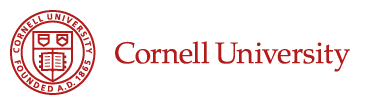 